УТВЕРЖДАЮПроректор по социально-воспитательной работе________________ В.А. Жидких«___»_________________2017 г.ПОЛОЖЕНИЕ о Конкурсе молодежных проектов ФГБОУ ВО «РЭУ им. Г. В. Плеханова» на 2017-2018 гг.1. ОБЩИЕ ПОЛОЖЕНИЯ 1.1. Настоящее Положение регламентирует статус и порядок проведения Конкурса молодежных проектов ФГБОУ ВО «РЭУ им. Г. В. Плеханова» (далее - Конкурс). 1.2. Конкурс рассматривается как механизм вовлечения студентов в социально-воспитательную деятельность ФГБОУ ВО «РЭУ им. Г. В. Плеханова» (далее - Университет). 1.3. Организатором Конкурса выступает Управление по социально-воспитательной работе.1.4. Мероприятие проводится в рамках реализации Программы развития деятельности студенческих объединений на 2017 год ФГБОУ ВО «РЭУ им. Г.В. Плеханова» «110 лет успеха» (Часть 2, направление 10 «Социальные стандарты и права студентов», мероприятие 10.1 «Конкурс молодежных проектов»).1.5. Настоящее Положение определяет требования к участникам; проектам, порядку их предоставления на Конкурс; срокам проведения Конкурса. 2. ЦЕЛЬ И ЗАДАЧИ2.1. Цель Конкурса – поддержка и развитие молодежных инициатив в рамка социально-воспитательной работы Университета. 2.2. Проведение Конкурса позволит решить следующие задачи: Информирование общественности Университета о Конкурсе;Поиск и отбор молодежных проектов;Поддержка и сопровождение лучших проектов;вовлечение студентов во внеучебную социально-значимую деятельность через реализацию проектов;формирование команд единомышленников в рамках отдельного проекта.3. УСЛОВИЯ УЧАСТИЯ В КОНКУРСЕ3.1. В Конкурсе могут принимать участие студенты СПО, бакалавриата, магистратуры и аспиранты Университета и его филиалов. 3.2. Для участия в Конкурсе необходимо представить проект по одному из направлений, перечисленных в п.7 настоящего Положения. 3.3. Проект должен быть реализован до 30 июня 2018 года. 3.4. Каждый проект в своей реализации должен иметь проработанный план ведения медиа-активности (продвижение проекта через социальные сети и интернет-ресурсы: размещение пресс-релизов, пост-релизов, ведение странички проекта в социальных сетях (Vkontakte, Instagram, Facebook), телевизионная активность – съемка видеороликов о проекте в процессе его реализации, рекламная активность – размещение баннеров, афиш на стендах Университета, распространение листовок, лифлетов и пр.).3.5. При реализации проекта-победителя во всех материалах, информирующих о проекте, должны содержаться действующие логотипы Министерства образования и науки РФ, Российского студенческого центра «Росстуденчество», ФГБОУ ВО «РЭУ им. Г.В. Плеханова», должна содержаться фраза: «Проект проводится при поддержке Министерства образования и науки РФ в рамках реализации Программы развития деятельности студенческих объединений на 2017 год ФГБОУ ВО «РЭУ им. Г.В. Плеханова» «110 лет успеха».4. ПОРЯДОК ОРГАНИЗАЦИИ И ПРОВЕДЕНИЯ КОНКУРСА4.1. Проведение Конкурса предполагается в нескольких этапов: 1 этап – с 18 сентября по 15 октября 2017 года – прием конкурсных заявок;2 этап – с 16 октября по 29 октября 2017 года – заочный этап: экспертиза и отбор проектов для участия в очном этапе, рекомендации от экспертов по доработке проектов; 3 этап – с 30 октября по 5 ноября 2017 года – доработка проектов участниками, прошедшими заочный этап;4 этап – с 6 ноября по 10 ноября 2017 года – очный этап: презентация проектов и выбор победителей экспертами;5 этап – с 11 ноября по 16 ноября 2017 года – согласование смет проектов-победителей;6 этап – 17 ноября 2017 года - награждение проектов-победителей;7 этап - до 30 июня 2018 года реализация проектов.4.2. Координация проведения Конкурса осуществляется Центром по воспитательной работе и молодежной политике.4.3. Проекты, заявленные на Конкурс, обязательно должны быть предоставлены в соответствии со следующими формами: заявка на участие в Конкурсе (Приложение 1);презентация в Power Point (Приложение 2).4.4. Заявки принимаются Центром по воспитательной работе и молодежной политике Университета до 15 октября 2017 года по электронной почте: centrmp.reu@yandex.ru. Контакты: 8 (499) 236-40-94, г. Москва, Стремянный переулок, д. 36, 3 корпус, каб. 332 (Центр по воспитательной работе и молодежной политике).4.5. Заявки, присланные после установленного срока или заполненные не полностью, не будут допущены к участию по формальным признакам.5. ПОРЯДОК РАБОТЫ ЭКСПЕРТНОГО СОВЕТА5.1. С целью проведения экспертизы, отбора и оценки поступивших работ организаторами создается Экспертный совет. 5.2. Состав Экспертного совета формируется Управлением по социально-воспитательной работе Университета. Члены экспертного совета - это сотрудники Университета, представители общественных и государственных структур, коммерческих организаций, являющиеся экспертами в данной области и обладающие необходимыми компетенциями, навыками и опытом в представленных направлениях. Состав Экспертного совета – 5-7 человек.5.3. Основными критериями оценки конкурсных работ являются: Польза для Университета;Актуальность проекта;Наличие конкретных и значимых результатов проекта;Экономическая целесообразность (соотношение затрат и планируемых результатов);Устойчивость и тиражируемость проекта (возможность продолжения деятельности в случае окончания финансирования из бюджета Университета, возможность реализовать проект на другой площадке – филиалы, регионы и т.д.);Наличие опыта в реализации проектов, команда проекта;Реалистичность;Целевая аудитория проекта и масштабность (количество вовлеченных участников).5.4. Итоги Конкурса будут размещены на официальном сайте Университета, социальных сетях.6. НАГРАЖДЕНИЕ6.1. Победителями Конкурса признаются участники, отобранные Экспертным советом по итогам экспертной оценки. Необходимо отметить, что как минимум три эксперта должны дать оценку по каждому проекту в соответствии с оценочными листами. (Приложение 3).6.2. Экспертиза проектов, подведение итогов Конкурса, торжественное награждение победителей Конкурса проводится на территории Университета в г. Москва.6.3. Лучшие проекты будут иметь возможность финансовой поддержки, а также награждены памятными подарками. 6.4. Победители Конкурса получат гранты на реализацию своих проектов в размере от 10 000 руб. до 100 000 руб.  7. КОНКУРСНЫЕ НОМИНАЦИИ, ТРЕБОВАНИЯ7.1. Проект для участия в Конкурсе должен соответствовать одной из следующих номинаций:Творчество (кино, фото, визуальное искусство, музыка, танцы, мода, фестивали и пр.);Спорт (реализация массовых молодежных оздоровительных проектов, вовлечение студентов в реализацию Всероссийского физкультурно-спортивного комплекса «ГТО», развитие показателей студенческих спортивных коллективов в официальных студенческих соревнованиях и пр.);СМИ и социальные медиа (новые социальные медиа, информационные ресурсы, радио, телевидение, журналы, газеты и пр.);Гражданские и социальные инициативы (социально-значимые молодежные проекты, проекты по развитию добровольчества и пр.);Наука и изобретения (робототехника, IT-проекты, инженерные разработки, студенческие инновационные конструкторские решения, техническое моделирование и пр.);Социальное предпринимательство (бизнес проекты, интернет стартапы, направленные на решение задач университета).ДОПОЛНИТЕЛЬНЫЕ УСЛОВИЯ8.1. Организаторы конкурса оставляют за собой право на корректировку сметы проекта.8.2.  Поданные на конкурс материалы не возвращаются. 8.3. При подаче заявки участники автоматически дают согласие на обработку персональных данных.8.4. Эксперты оставляют за собой право принимать во внимание не учтенные в положении комментарии при отборе победителей.8.5. Организаторы конкурса оставляют за собой право использовать информацию, содержащуюся в Заявках только в исследовательских и статистических целях.ПРИЛОЖЕНИЯНастоящее Положение имеет следующие приложения:Приложение 1 (заявка на участие в Конкурсе проектов).Приложение 2 (презентация проекта в Power Point).Приложение 3 (форма экспертного заключения по заявке на участие в Конкурсе).Приложение 1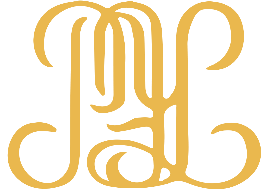 Заявка на участие в Конкурсе проектов СВЕДЕНИЯ О ПРОЕКТЕ УЧАСТНИКАПриложение 2Презентация проекта в Power Point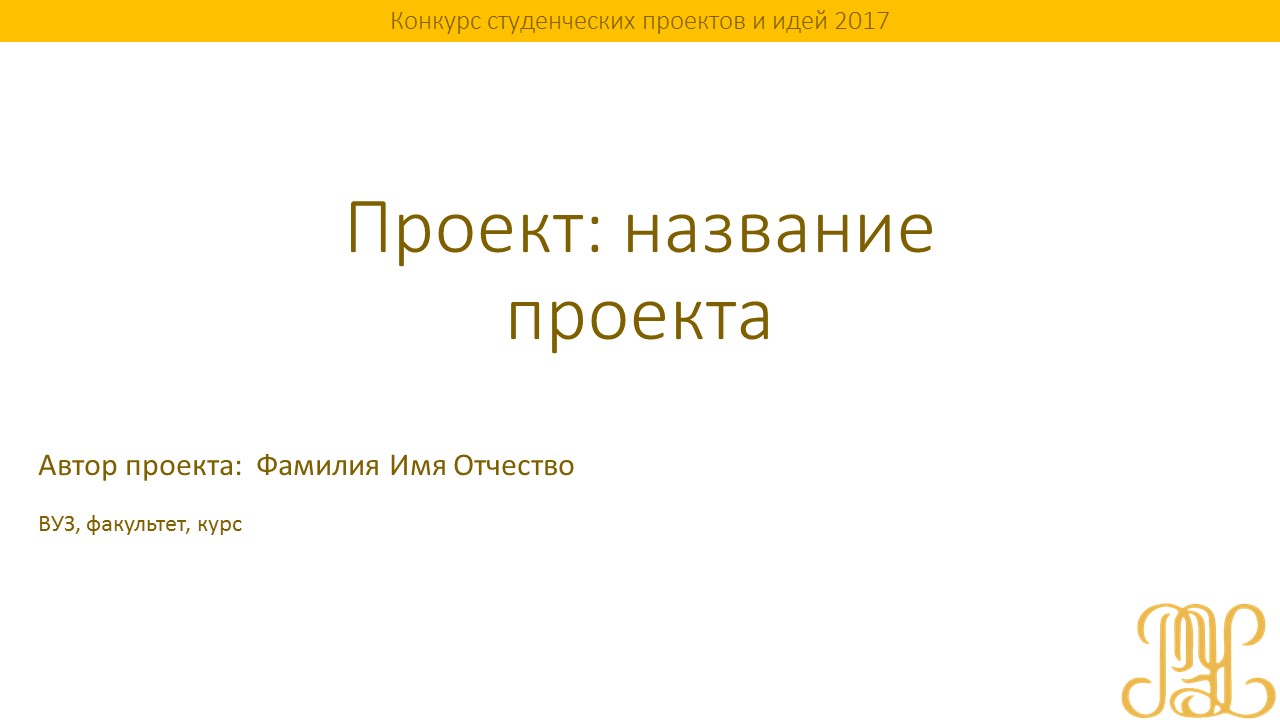 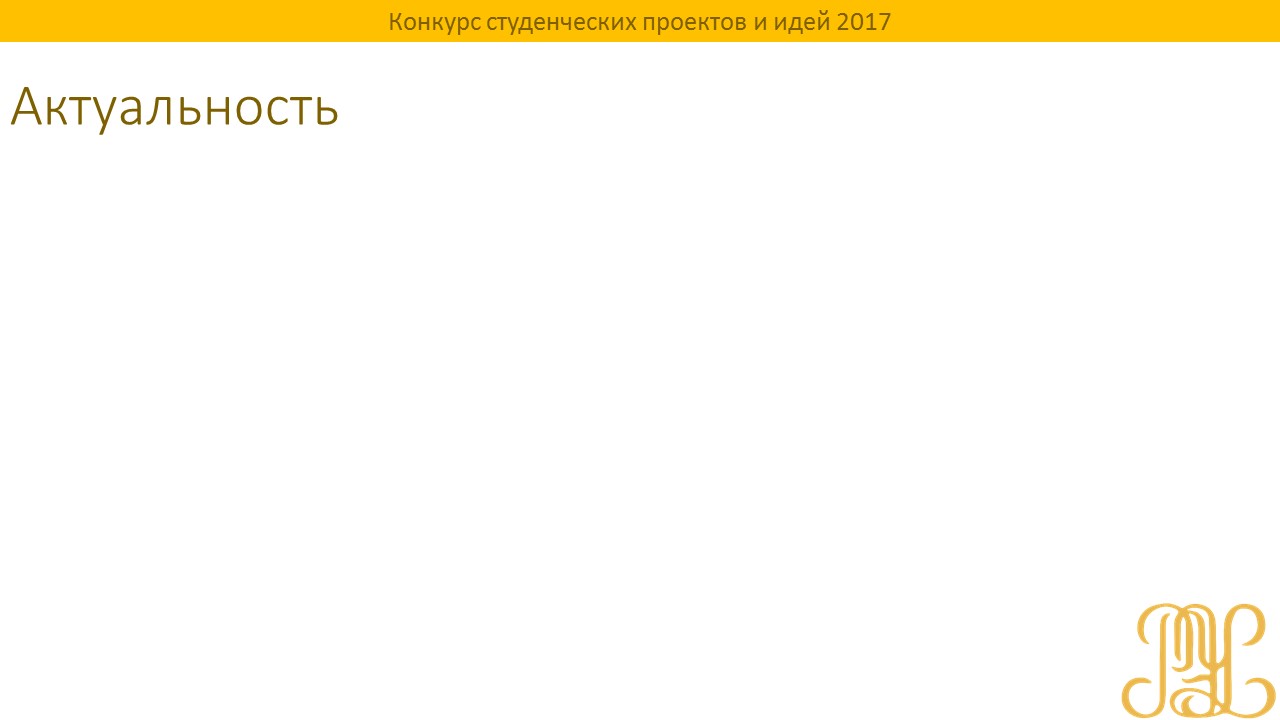 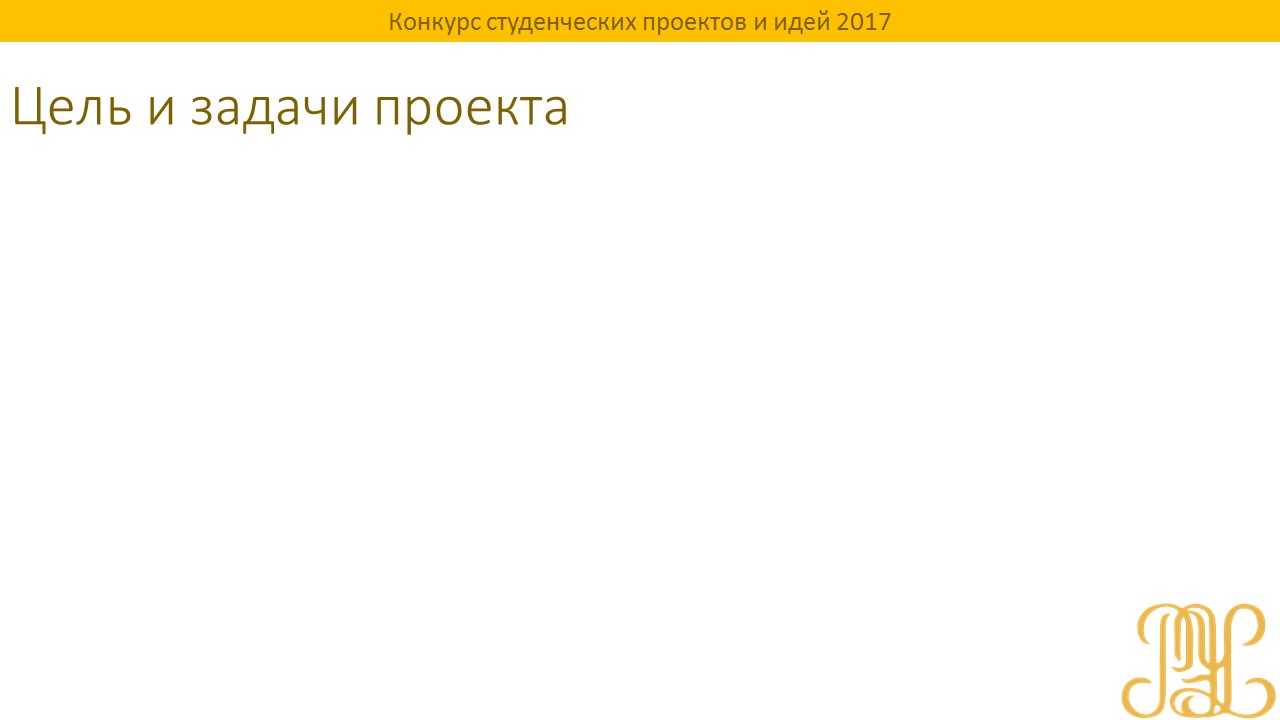 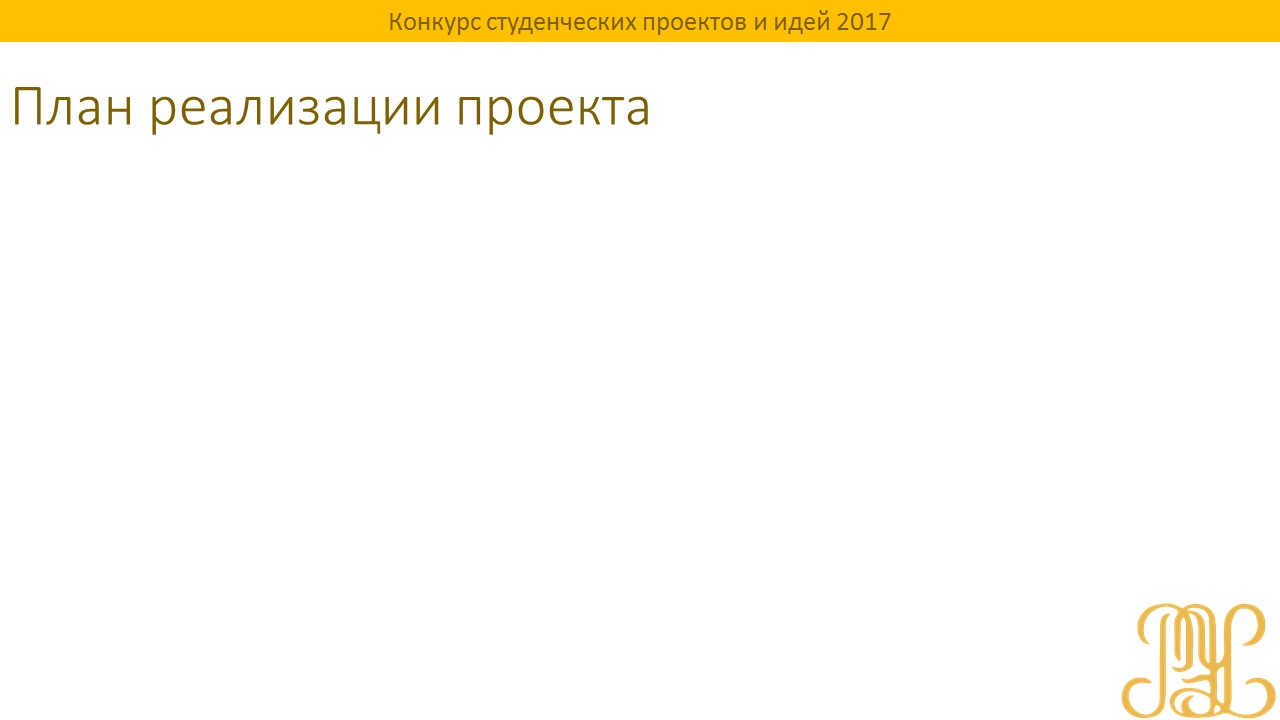 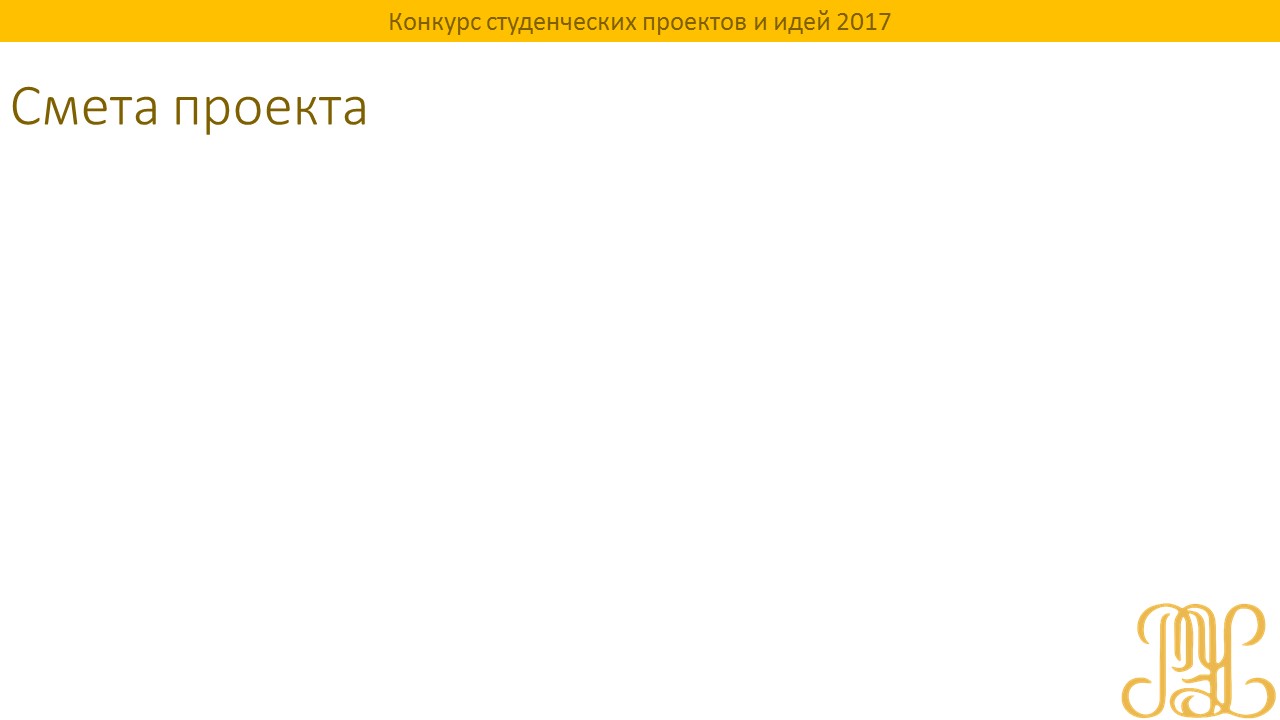 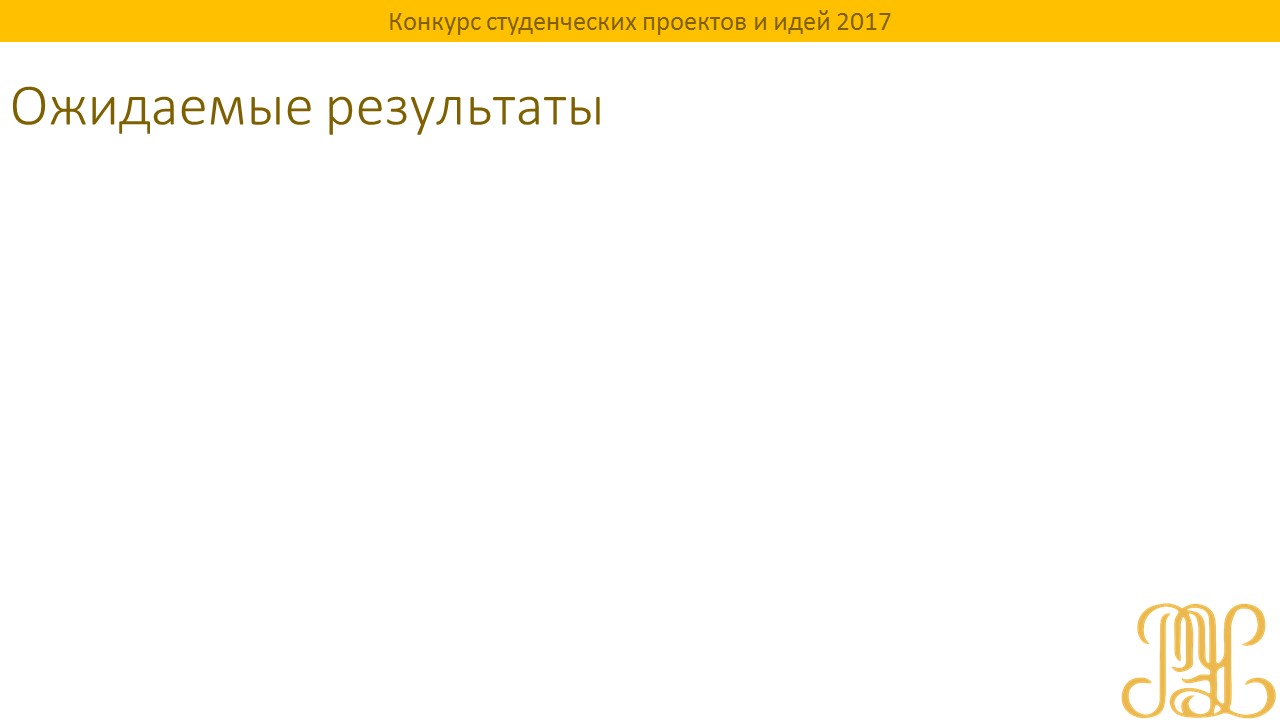 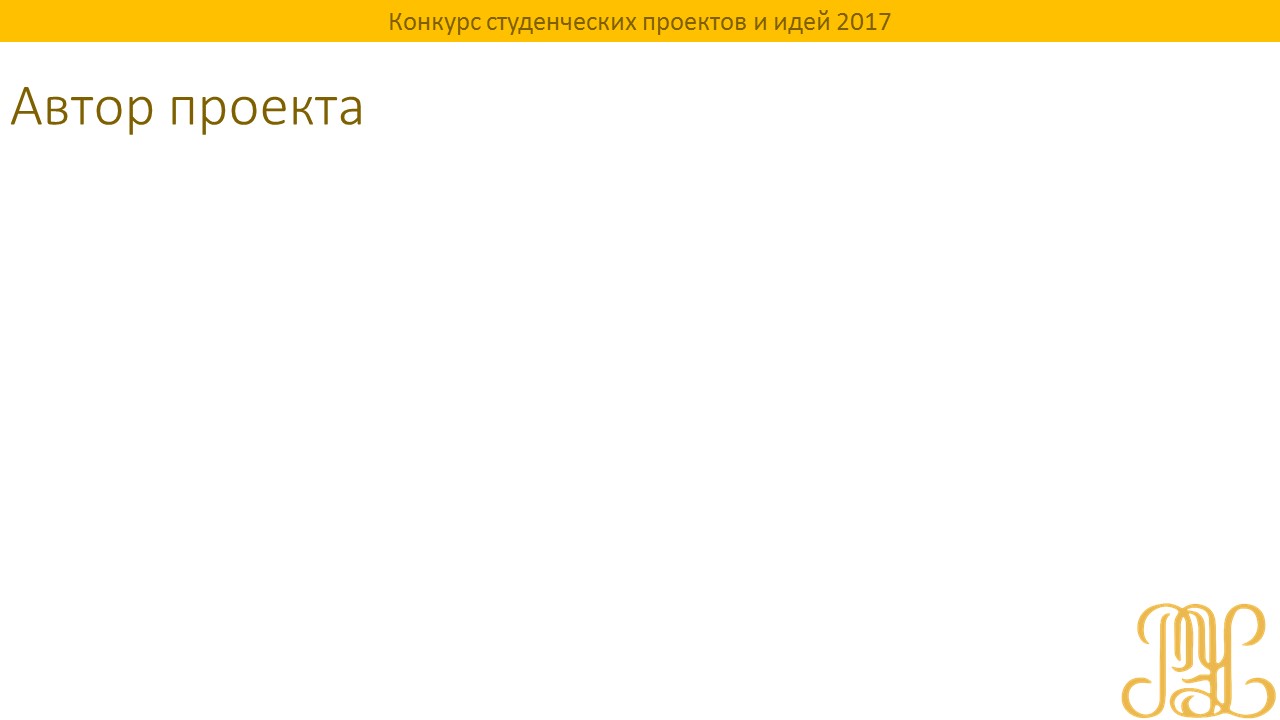 Приложение 3Форма экспертного заключения по заявке на участие в КонкурсеЗаочный этапЭксперт__________________________Проект_____________________________________________Очный этапЭксперт __________________________Проект______________________________________Главные достоинства проекта:_____________________________________________________________________________ ______________________________________________________________________________________________________________________________________________________________________________________________________________________________________________________________________________________________________________________________________________________________________________________________________________________________________________________________________________________________________________________________Слабые стороны проекта:___________________________________________________________________________________________________________________________________________________________________________________________________________________________________________________________________________________________________________________________________________________________________________________________________________________________________________________________________________________________________________________________________________________________________________________________________________Основной вывод эксперта:___________________________________________________________________________________________________________________________________________________________________________________________________________________________________________________________________________________________________________________________________________________________________________________________________________________________________________________________________________________________________________________________________________________________________________________________________________Название проектаАвтор проектаАвтор проектаФ.И.О. автора проектаАвтор проектаАвтор проектаАдрес проживания с индексомАвтор проектаАвтор проектаКонтактный телефонАвтор проектаАвтор проектаАдрес электронной почты Автор проектаАвтор проектаАдреса социальных сетей (Вконтакте /Facebook / Instagram и др.)География проектаГеография проектаперечислить все субъекты РФ, на которые распространяется проектСрок реализации проектаСрок реализации проектапродолжительность проекта (в месяцах)Срок реализации проектаСрок реализации проектаНачало реализации проекта (день, месяц, год)Срок реализации проектаСрок реализации проектаОкончание реализации проекта (день, месяц, год)1. Краткая аннотацияИзложите в чем основная идея вашего проекта, представьте краткую аннотацию проекта (не более 2000 знаков) 2. Актуальность проекта для молодёжиОписание задачи, на решение которой направлен проект (не более 1 страницы)3. Основные целевые группы, на которые направлен проект для кого ваш проект, перечислите социальные группы, возраст участников проекта4. Основная цель проектаСформулируйте одну цель проекта. Цель должна быть конкретная, измеримая, достижимая, близкая автору и ограничена во времени (SMART)  5. Задачи проектаСформулируйте основные шаги на пути к достижению цели проекта. Какие результаты (данные, показатели) необходимо получить, чтобы считать поставленную цель выполненной?6. Методы реализации проекта Количество методов реализации проекта не ограничено (описываются пункты календарного плана, ведущих к решению поставленных задач)1.2.3. …Пример для проекта по разработке мобильного приложения:1. Разработка структуры приложения2. Написание исходного кода3. Тестирование7. Календарный план реализации проекта (последовательное перечисление основных мероприятий проекта с приведением количественных показателей и периодов их осуществления)7. Календарный план реализации проекта (последовательное перечисление основных мероприятий проекта с приведением количественных показателей и периодов их осуществления)7. Календарный план реализации проекта (последовательное перечисление основных мероприятий проекта с приведением количественных показателей и периодов их осуществления)7. Календарный план реализации проекта (последовательное перечисление основных мероприятий проекта с приведением количественных показателей и периодов их осуществления)№МероприятиеСроки (дд.мм.гг)Количественные показатели реализации (итоговые)…8. Команда проекта перечислите должности в проекте, их функции, привлекаете ли вы к работе добровольцев, сколько их?8. Команда проекта перечислите должности в проекте, их функции, привлекаете ли вы к работе добровольцев, сколько их?8. Команда проекта перечислите должности в проекте, их функции, привлекаете ли вы к работе добровольцев, сколько их?8. Команда проекта перечислите должности в проекте, их функции, привлекаете ли вы к работе добровольцев, сколько их?8. Команда проекта перечислите должности в проекте, их функции, привлекаете ли вы к работе добровольцев, сколько их?№ФИОДолжностьДолжностьСтатус (студент РЭУ, преподаватель РЭУ, студент другого вуза и т.д.)…9. Партнеры проекта перечислите существующих партнеров и тех, кого вы планируете привлечь к реализации проекта, в том числе государственные структуры.9. Партнеры проекта перечислите существующих партнеров и тех, кого вы планируете привлечь к реализации проекта, в том числе государственные структуры.9. Партнеры проекта перечислите существующих партнеров и тех, кого вы планируете привлечь к реализации проекта, в том числе государственные структуры.9. Партнеры проекта перечислите существующих партнеров и тех, кого вы планируете привлечь к реализации проекта, в том числе государственные структуры.9. Партнеры проекта перечислите существующих партнеров и тех, кого вы планируете привлечь к реализации проекта, в том числе государственные структуры.9. Партнеры проекта перечислите существующих партнеров и тех, кого вы планируете привлечь к реализации проекта, в том числе государственные структуры.№СуществующиеСуществующиеПланируемыеПланируемыеПланируемые…10. Ожидаемые результаты(Описание позитивных изменений, которые произойдут в результате реализации проекта по его завершению и в долгосрочной перспективе)10. Ожидаемые результаты(Описание позитивных изменений, которые произойдут в результате реализации проекта по его завершению и в долгосрочной перспективе)Количественные показатели(указать подробно количественные результаты, включая численность вовлечения молодёжи в мероприятия проекта)Качественные показатели(указать подробно качественные изменения)Пример для проекта по организации интеллектуальных коммуникативных мероприятий: Развитие soft skills участников проектаФормирование лояльного отношения к бренду РЭУ им. Г. В. Плеханова среди интеллектуально одаренных школьниковВовлечение молодежи в обсуждение социально-значимых вопросов на площадке университета11. Детализированная смета расходов (до 100 000 руб.)(подробно указываются все расходы. Включаются только статьи, на которые планируется потратить денежную часть вознаграждения)11. Детализированная смета расходов (до 100 000 руб.)(подробно указываются все расходы. Включаются только статьи, на которые планируется потратить денежную часть вознаграждения)11. Детализированная смета расходов (до 100 000 руб.)(подробно указываются все расходы. Включаются только статьи, на которые планируется потратить денежную часть вознаграждения)11. Детализированная смета расходов (до 100 000 руб.)(подробно указываются все расходы. Включаются только статьи, на которые планируется потратить денежную часть вознаграждения)11. Детализированная смета расходов (до 100 000 руб.)(подробно указываются все расходы. Включаются только статьи, на которые планируется потратить денежную часть вознаграждения)№Статья расходовСтоимость (ед.), руб.Кол-во единицВсего, руб.123…ИТОГО:12. Опыт реализации проектов (Укажите Ваш опыт, связанный с темой проекта. Краткое описание уже реализованных (если есть) Вами проектов, Ваши личные достижения, сертификаты и награды)Критерий оценки проектаВес критерия оценки проектаБалл оценки (десятибальная шкала)Взвешенный балл оценкиПольза для Университета0,18Актуальность проекта0,15Наличие конкретных и значимых результатов проекта0,15Экономическая целесообразность (соотношение затрат и планируемых результатов)0,12Устойчивость и тиражируемость проекта (возможность продолжения деятельности в случае окончания финансирования из бюджета Университета, возможность реализовать проект на другой площадке – филиалы, регионы и т.д.)0,1Реалистичность0,1Наличие опыта в реализации проектов, команда проекта0,1Целевая аудитория проекта и масштабность (количество вовлеченных участников)0,1ИТОГО сумма взвешенных баллов оценки проекта экспертом (максимум 10 баллов)ИТОГО сумма взвешенных баллов оценки проекта экспертом (максимум 10 баллов)ИТОГО сумма взвешенных баллов оценки проекта экспертом (максимум 10 баллов)ИТОГО сумма взвешенных баллов оценки проекта экспертом (максимум 10 баллов)